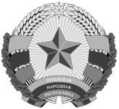 МИНИСТЕРСТВО ФИНАНСОВ ЛУГАНСКОЙ НАРОДНОЙ РЕСПУБЛИКИ (МИНФИН ЛНР)ПРИКАЗ18 октября			                                                                                № 47ЛуганскО внесении изменений в приказ Министерства финансовЛуганской Народной Республики от 21.07.2023 № 10 «О наделении государственных (муниципальных) учреждений Луганской Народной Республики полномочиями получателей бюджетных средств в 2023 году»Во исполнение пунктов 2, постановления Правительства Российской Федерации от 22.12.2022 № 2377 «Об особенностях составления, рассмотрения и утверждения проектов бюджетов Донецкой Народной Республики, Луганской Народной Республики, Запорожской области, Херсонской области, проектов бюджетов территориальных государственных внебюджетных фондов   и местных бюджетов, а также исполнения указанных бюджетов  и формирования бюджетной отчетности на 2023 – 2025 годы» (с изменениями), в соответствии с подпунктом 5.4.19 пункта 5.4 раздела V Положения   о Министерстве финансов Луганской Народной Республики, утвержденного Указом Главы Луганской Народной Республики от 08.06.2023 № УГ-26/23, п р и к а з ы в а ю:1. Внести в Приложение «Перечень государственных (муниципальных) учреждений Луганской Народной Республики наделенных полномочиями получателей бюджетных средств в 2023 году» к приказу Министерства финансов Луганской Народной Республики от 21.07.2023 № 10                                                   «О наделении государственных (муниципальных) учреждений Луганской Народной Республики полномочиями получателей бюджетных средств              в 2023 году», (далее – Приложение), следующие изменения.1.1.  Исключить  из  Приложения  строки 413, 453, 491, 520, 545, 570, 658, 665, 707, 750, 814, 842, 1058, 1059, 1087, 1143, 1256, 1258, 1277, 1346, 1436, 1469, 1524, 1610, 1663, 1716, 1779, 1827.1.2 Приложение после строки № 373 дополнить строками следующего содержания:2. Настоящий приказ вступает в силу с момента его подписания и регистрации.3. Контроль за исполнением настоящего приказа оставляю за собой.Министр										Е.В. Мануйлов««3731083 ГОСУДАРСТВЕННОЕ УЧРЕЖДЕНИЕ ЛУГАНСКОЙ НАРОДНОЙ РЕСПУБЛИКИ "КРАСНОДОНСКИЙ КОМПЛЕКСНЫЙ ЦЕНТР СОЦИАЛЬНОГО ОБСЛУЖИВАНИЯ НАСЕЛЕНИЯ (ПРЕДОСТАВЛЕНИЯ СОЦИАЛЬНЫХ УСЛУГ)"940800672894080100112294000799413732084 ГОСУДАРСТВЕННОЕ УЧРЕЖДЕНИЕ ЛУГАНСКОЙ НАРОДНОЙ РЕСПУБЛИКИ "ПЕРЕВАЛЬСКИЙ КОМПЛЕКСНЫЙ ЦЕНТР СОЦИАЛЬНОГО ОБСЛУЖИВАНИЯ НАСЕЛЕНИЯ (ПРЕДОСТАВЛЕНИЯ СОЦИАЛЬНЫХ УСЛУГ)"940600221394060100112294000153493733085 ГОСУДАРСТВЕННОЕ УЧРЕЖДЕНИЕ ЛУГАНСКОЙ НАРОДНОЙ РЕСПУБЛИКИ "СВЕРДЛОВСКИЙ КОМПЛЕКСНЫЙ ЦЕНТР СОЦИАЛЬНОГО ОБСЛУЖИВАНИЯ НАСЕЛЕНИЯ(ПРЕДОСТАВЛЕНИЯ СОЦИАЛЬНЫХ УСЛУГ)"940900576694090100112294000652903734086ГОСУДАРСТВЕННОЕ УЧРЕЖДЕНИЙ ЛУГАНСКОЙ НАРОДНОЙ РЕСПУБЛИКИ "РОВЕНЬКОВСКИЙ КОМПЛЕКСНЫЙ ЦЕНТР СОЦИАЛЬНОГО ОБСЛУЖИВАНИЯ НАСЕЛЕНИЯ (ПРЕДОСТАВЛЕНИЯ СОЦИАЛЬНЫХ УСЛУГ)"940900883094090100112294000999723735087 ГОСУДАРСТВЕННОЕ УЧРЕЖДЕНИЕ ЛУГАНСКОЙ НАРОДНОЙ РЕСПУБЛИКИ "ЛУТУГИНСКИЙ КОМПЛЕКСНЫЙ ЦЕНТР СОЦИАЛЬНОГО ОБСЛУЖИВАНИЯ НАСЕЛЕНИЯ (ПРЕДОСТАВЛЕНИЯ СОЦИАЛЬНЫХ УСЛУГ)"940800232194080100112294000238523736088 ГОСУДАРСТВЕННОЕ УЧРЕЖДЕНИЕ ЛУГАНСКОЙ НАРОДНОЙ РЕСПУБЛИКИ "ЛУГАНСКИЙ КОМПЛЕКСНЫЙ ЦЕНТР СОЦИАЛЬНОГО ОБСЛУЖИВАНИЯ НАСЕЛЕНИЯ (ПРЕДОСТАВЛЕНИЯ СОЦИАЛЬНЫХ УСЛУГ)"940201242994020100112294000906223737089ГОСУДАРСТВЕННОЕ УЧРЕЖДЕНИЕ ЛУГАНСКОЙ НАРОДНОЙ РЕСПУБЛИКИ "АЛЧЕВСКИЙ КОМПЛЕКСНЫЙ ЦЕНТР СОЦИАЛЬНОГО ОБСЛУЖИВАНИЯ НАСЕЛЕНИЯ (ПРЕДОСТАВЛЕНИЯ СОЦИАЛЬНЫХ УСЛУГ)"940600776594060100112294000565113738090ГОСУДАРСТВЕННОЕ УЧРЕЖДЕНИЕ ЛУГАНСКОЙ НАРОДНОЙ РЕСПУБЛИКИ "ПЕРВОМАЙСКИЙ КОМПЛЕКСНЫЙ ЦЕНТР СОЦИАЛЬНОГО ОБСЛУЖИВАНИЯ НАСЕЛЕНИЯ (ПРЕДОСТАВЛЕНИЯ СОЦИАЛЬНЫХ УСЛУГ)"940700562694070100112294000801403739091 ГОСУДАРСТВЕННОЕ УЧРЕЖДЕНИЕ ЛУГАНСКОЙ НАРОДНОЙ РЕСПУБЛИКИ "СЛАВЯНОСЕРБСКИЙ КОМПЛЕКСНЫЙ ЦЕНТР СОЦИАЛЬНОГО ОБСЛУЖИВАНИЯ НАСЕЛЕНИЯ (ПРЕДОСТАВЛЕНИЯ СОЦИАЛЬНЫХ УСЛУГ)"9406010581940601001122940008051337310092 ГОСУДАРСТВЕННОЕ УЧРЕЖДЕНИЕ ЛУГАНСКОЙ НАРОДНОЙ РЕСПУБЛИКИ "БРЯНКОВСКИЙ КОМПЛЕКСНЫЙ ЦЕНТР СОЦИАЛЬНОГО ОБСЛУЖИВАНИЯ НАСЕЛЕНИЯ (ПРЕДОСТАВЛЕНИЯ СОЦИАЛЬНЫХ УСЛУГ)"9406007282940601001122940005359637311093 ГОСУДАРСТВЕННОЕ УЧРЕЖДЕНИЕ ЛУГАНСКОЙ НАРОДНОЙ РЕСПУБЛИКИ "СТАХАНОВСКИЙ КОМПЛЕКСНЫЙ ЦЕНТР СОЦИАЛЬНОГО ОБСЛУЖИВАНИЯ НАСЕЛЕНИЯ (ПРЕДОСТАВЛЕНИЯ СОЦИАЛЬНЫХ УСЛУГ)"9407004083940701001122940005525737312094ГОСУДАРСТВЕННОЕ УЧРЕЖДЕНИЕ ЛУГАНСКОЙ НАРОДНОЙ РЕСПУБЛИКИ "ЛУГАНСКИЙ ЦЕНТР РЕИНТЕГРАЦИИ БЕЗДОМНЫХ ЛИЦ"9403022518940301001122940009123837313095 ГОСУДАРСТВЕННОЕ УЧРЕЖДЕНИЕ ЛУГАНСКОЙ НАРОДНОЙ РЕСПУБЛИКИ "АНТРАЦИТОВСКИЙ КОМПЛЕКСНЫЙ ЦЕНТР СОЦИАЛЬНОГО ОБСЛУЖИВАНИЯ НАСЕЛЕНИЯ (ПРЕДОСТАВЛЕНИЯ СОЦИАЛЬНЫХ УСЛУГ)"9410009518941001001122940008410037314096 ГОСУДАРСТВЕННОЕ УЧРЕЖДЕНИЕ ЛУГАНСКОЙ НАРОДНОЙ РЕСПУБЛИКИ "КРАСНОЛУЧСКИЙ КОМПЛЕКСНЫЙ ЦЕНТР СОЦИАЛЬНОГО ОБСЛУЖИВАНИЯ НАСЕЛЕНИЯ (ПРЕДОСТАВЛЕНИЯ СОЦИАЛЬНЫХ УСЛУГ)"9410003428941001001122940002743837315097 ГОСУДАРСТВЕННОЕ  УЧРЕЖДЕНИЕ ЛУГАНСКОЙ НАРОДНОЙ РЕСПУБЛИКИ "КИРОВСКИЙ КОМПЛЕКСНЫЙ ЦЕНТР СОЦИАЛЬНОГО ОБСЛУЖИВАНИЯ  НАСЕЛЕНИЯ (ПРЕДОСТАВЛЕНИЯ СОЦИАЛЬНЫХ УСЛУГ)"9407004140940701001122940005574137316098ГОСУДАРСТВЕННОЕ УЧРЕЖДЕНИЕ ЛУГАНСКОЙ НАРОДНОЙ РЕСПУБЛИКИ "БЕЛОКУРАКИНСКИЙ КОМПЛЕКСНЫЙ ЦЕНТР СОЦИАЛЬНОГО ОБСЛУЖИВАНИЯ НАСЕЛЕНИЯ (ПРЕДОСТАВЛЕНИЯ СОЦИАЛЬНЫХ УСЛУГ)"9404003300940401001122940004873437317099 ГОСУДАРСТВЕННОЕ УЧРЕЖДЕНИЕ ЛУГАНСКОЙ НАРОДНОЙ РЕСПУБЛИКИ "СТАРОБЕЛЬСКИЙ КОМПЛЕКСНЫЙ ЦЕНТР СОЦИАЛЬНОГО ОБСЛУЖИВАНИЯ НАСЕЛЕНИЯ (ПРЕДОСТАВЛЕНИЯ СОЦИАЛЬНЫХ УСЛУГ)"9404007914940401001122940007880837318100  ГОСУДАРСТВЕННОЕ УЧРЕЖДЕНИЕ ЛУГАНСКОЙ НАРОДНОЙ РЕСПУБЛИКИ "НОВОПСКОВСКИЙ КОМПЛЕКСНЫЙ ЦЕНТР СОЦИАЛЬНОГО ОБСЛУЖИВАНИЯ НАСЕЛЕНИЯ (ПРЕДОСТАВЛЕНИЯ СОЦИАЛЬНЫХ УСЛУГ)"9404008410940401001122940008627737319101 ГОСУДАРСТВЕННОЕ УЧРЕЖДЕНИЕ ЛУГАНСКОЙ НАРОДНОЙ РЕСПУБЛИКИ "МЕЛОВСКОЙ КОМПЛЕКСНЫЙ ЦЕНТР СОЦИАЛЬНОГО ОБСЛУЖИВАНИЯ НАСЕЛЕНИЯ (ПРЕДОСТАВЛЕНИЯ СОЦИАЛЬНЫХ УСЛУГ)"9404005272940401001122940006052637320102 ГОСУДАРСТВЕННОЕ УЧРЕЖДЕНИЕ ЛУГАНСКОЙ НАРОДНОЙ РЕСПУБЛИКИ "БЕЛОВОДСКИЙ КОМПЛЕКСНЫЙ ЦЕНТР СОЦИАЛЬНОГО ОБСЛУЖИВАНИЯ НАСЕЛЕНИЯ (ПРЕДОСТАВЛЕНИЯ СОЦИАЛЬНЫХ УСЛУГ)9404005040940401001122940005973437321103 ГОСУДАРСТВЕННОЕ УЧРЕЖДЕНИЕ ЛУГАНСКОЙ НАРОДНОЙ РЕСПУБЛИКИ "СТАНИЧНО-ЛУГАНСКИЙ КОМПЛЕКСНЫЙ ЦЕНТР СОЦИАЛЬНОГО ОБСЛУЖИВАНИЯ НАСЕЛЕНИЯ (ПРЕДОСТАВЛЕНИЯ СОЦИАЛЬНЫХ УСЛУГ)" 9403019025940301001122940007368237322104ГОСУДАРСТВЕННОЕ УЧРЕЖДЕНИЕ ЛУГАНСКОЙ НАРОДНОЙ РЕСПУБЛИКИ "МАРКОВСКИЙ КОМПЛЕКСНЫЙ ЦЕНТР СОЦИАЛЬНОГО ОБСЛУЖИВАНИЯ НАСЕЛЕНИЯ (ПРЕДОСТАВЛЕНИЯ СОЦИАЛЬНЫХ УСЛУГ)"9404001020940401001122940003007837323105ГОСУДАРСТВЕННОЕ УЧРЕЖДЕНИЕ ЛУГАНСКОЙ НАРОДНОЙ РЕСПУБЛИКИ «СВАТОВСКИЙ КОМПЛЕКСНЫЙ ЦЕНТР СОЦИАЛЬНОГО ОБСЛУЖИВАНИЯ НАСЕЛЕНИЯ» (ПРЕДОСТАВЛЕНИЯ СОЦИАЛЬНЫХ УСЛУГ)9404005681940401001122940006227537324106ГОСУДАРСТВЕННОЕ УЧРЕЖДЕНИЕ ЛУГАНСКОЙ НАРОДНОЙ РЕСПУБЛИКИ "ТРОИЦКИЙ КОМПЛЕКСНЫЙ ЦЕНТР СОЦИАЛЬНОГО ОБСЛУЖИВАНИЯ (ПРЕДОСТАВЛЕНИЯ СОЦИАЛЬНЫХ УСЛУГ)"9404001782940401001122940003433537325107 ГОСУДАРСТВЕННОЕ УЧРЕЖДЕНИЕ ЛУГАНСКОЙ НАРОДНОЙ РЕСПУБЛИКИ "НОВОАЙДАРСКИЙ КОМПЛЕКСНЫЙ ЦЕНТР СОЦИАЛЬНОГО ОБСЛУЖИВАНИЯ НАСЕЛЕНИЯ (ПРЕДОСТАВЛЕНИЯ СОЦИАЛЬНЫХ УСЛУГ)"9404001302940401001122940003318037326108 ГОСУДАРСТВЕННОЕ УЧРЕЖДЕНИЕ ЛУГАНСКОЙ НАРОДНОЙ РЕСПУБЛИКИ "СЕВЕРОДОНЕЦКИЙ КОМПЛЕКСНЫЙ ЦЕНТР СОЦИАЛЬНОГО ОБСЛУЖИВАНИЯ НАСЕЛЕНИЯ (ПРЕДОСТАВЛЕНИЯ СОЦИАЛЬНЫХ УСЛУГ)"9405000615940501001122940004991137327109 ГОСУДАРСТВЕННОЕ УЧРЕЖДЕНИЕ ЛУГАНСКОЙ НАРОДНОЙ РЕСПУБЛИКИ "КРЕМЕНСКОЙ КОМПЛЕКСНЫЙ ЦЕНТР СОЦИАЛЬНОГО ОБСЛУЖИВАНИЯ НАСЕЛЕНИЯ (ПРЕДОСТАВЛЕНИЯ СОЦИАЛЬНЫХ УСЛУГ)"9405000580940501001122940004927337328110ГОСУДАРСТВЕННОЕ БЮДЖЕТНОЕ УЧРЕЖДЕНИЕ ЛУГАНСКОЙ НАРОДНОЙ РЕСПУБЛИКИ "РУБЕЖАНСКИЙ КОМПЛЕКСНЫЙ ЦЕНТР СОЦИАЛЬНОГО
ОБСЛУЖИВАНИЯ НАСЕЛЕНИЯ (ПРЕДОСТАВЛЕНИЕ СОЦИАЛЬНЫХ УСЛУГ)"94050024829405010011239400001719»